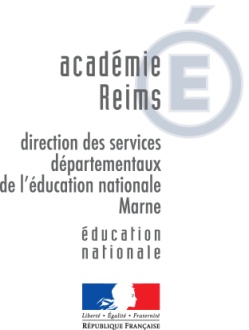 1. IDENTITE de L'ENFANT			Pour les nouveaux élèves :		Nom :………………………………………………	L'enfant a-t-il bénéficié d'un examen de santé à						l'école ?Prénom : ………………………………………….			OUI  		NONDate de naissance : .........................................          Si oui, dans quelle école ? :Lieu de naissance : ..........................................           ………………………………………………………..Nationalité :........................................................	………………………………………………………..      2. COMPOSITION DE LA FAMILLE								Autres enfants composant la famille : Nom			Prénom			Date de Naissance	Problèmes de SantéPEREMEREResponsable légalNomprénomEmploi ActuelAdresse  Tél.  fixeTél.  portable